   БАШКОРТОСТАН  РЕСПУБЛИКАҺЫ                                                     РЕСПУБЛИКА БАШКОРТОСТАН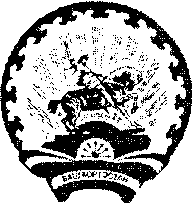          СТӘРЛЕБАШ  РАЙОНЫ                                                                        АДМИНИСТРАЦИЯ    МУНИЦИПАЛЬ РАЙОНЫНЫҢ                                                          СЕЛЬСКОГО ПОСЕЛЕНИЯАЛЛАҒЫУАТ АУЫЛ СОВЕТЫ                                                           АЛЛАГУВАТСКИЙ СЕЛЬСОВЕТАУЫЛ БИЛӘМӘҺЕ ХАКИМИӘТЕ                                      МУНИЦИПАЛЬНОГО РАЙОНА                                                                                      СТЕРЛИБАШЕВСКИЙ РАЙОН     БОЙОРОҠ						           РАСПОРЯЖЕНИЕ«15» октябрь 2020 й.                    № 19                         «15» октября 2020 г.«О создании комиссии по поставке и списанию основных средств,  товарно-материальных ценностей»На основании постановления Администрации МР Стерлибашевский район Республики Башкортостан от 05 апреля . № 75 «Об утверждении Положения о порядке списания основных средств, находящихся в муниципальной собственности» 1. Утвердить  комиссию по поставке и списанию основных средств, товарно-материальных ценностей администрации сельского поселения Аллагуватский сельсовет муниципального района Стерлибашевский район Республики Башкортостан в следующем составе:Председатель комиссии: Кулсарина Альфина Гатаулловна – глава администрации сельского поселения Аллагуватский сельсоветЧлены комиссии: Бикташева Мадина Киньябаевна – управляющий делами администрации сельского поселения Аллагуватский сельсовет;Тухватуллина Зарина Шакуровна – ведущий бухгалтер «МКУ централизованная бухгалтерия»Глава  сельского поселения	Аллагуватский  сельсовет		                            	А.Г.Кулсарина 